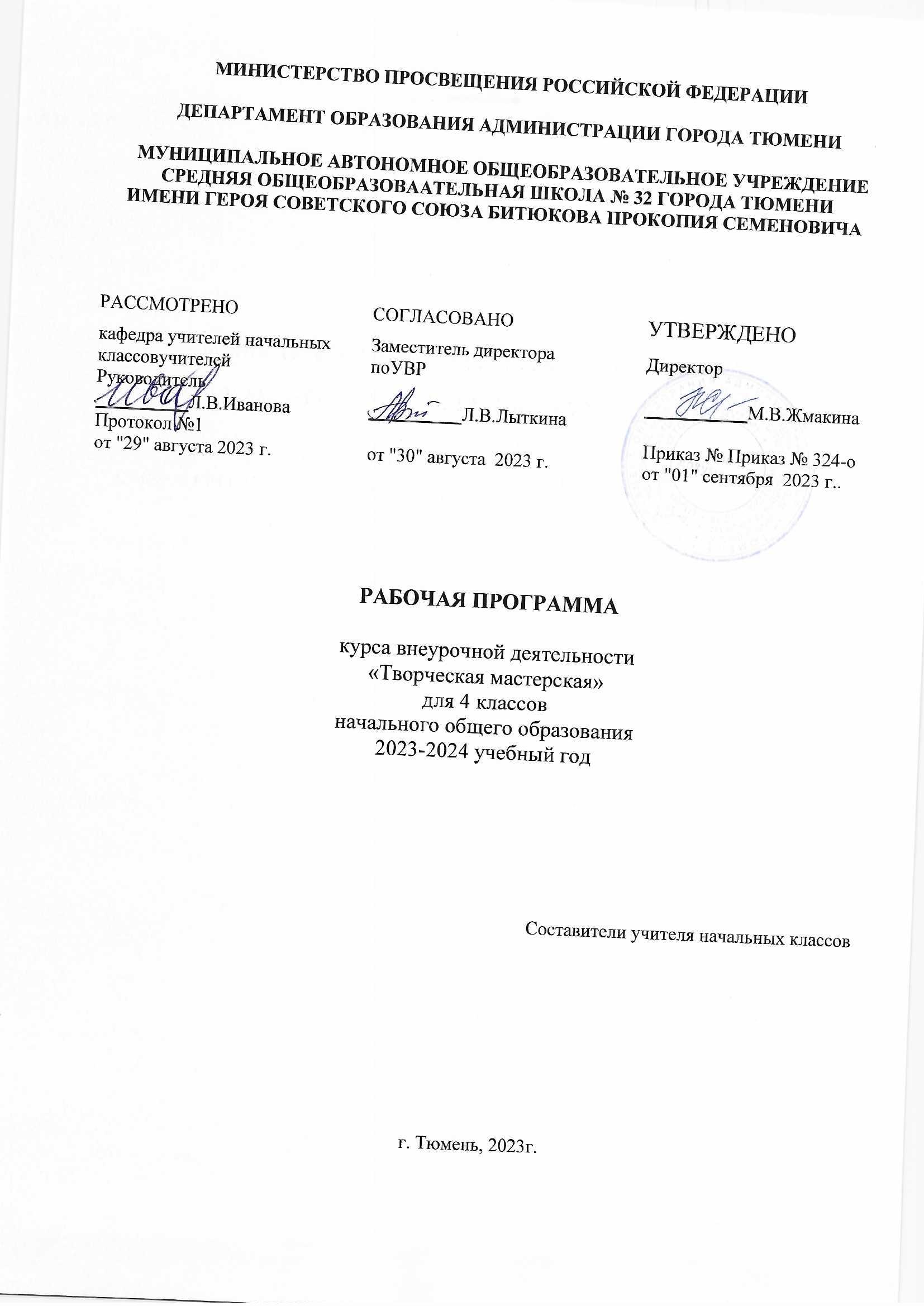 ПОЯСНИТЕЛЬНАЯ ЗАПИСКАРабочая программа является частью основной образовательной программы начального общего образования МАОУ СОШ № 32 города Тюмени.Программа адресована обучающимся 1-4 классов, рассчитана на изучение материала в течение 34 учебных недель в объёме: 1 год - 20 ч. 2-4 - 34 ч.Срок реализации – 4 года.Основные задачи курса:духовно-нравственное развитие в процессе формирования понимания материальной культуры как продукта преобразовательной деятельности предшествующих поколений и людей разных профессий в современном мире;формирование внутренней позиции школьника, мотивации успеха, способности к творческому самовыражению, интереса к предметно-преобразовательной деятельности, ценностного отношения к труду, родной природе, своему здоровью;развитие в процессе предметно-практической деятельности психических функций, зрительно- пространственного восприятия, воссоздающего и творческого воображения, разных видов мышления, речи, воли, чувств;развитие ручной умелости в процессе решения конструкторских художественно-конструкторских и технологических задач;развитие регулятивной структуры деятельности, включающей ориентировку в задании, планирование, прогнозирование, контроль, коррекцию и оценку;формирование умения искать преобразовывать информацию с использованием различных информационных технологий;развитие познавательных способностей детей, в том числе, знаково-символического и логического мышления, исследовательской деятельности;развитие коммуникативной компетентности младших школьников на основе организации совместной деятельности.ОБЩАЯ ХАРАКТЕРИСТИКА КУРСАНачальное технологическое образование должно обеспечить человеку возможность более гармонично развиваться и жить в современном технологическом мире.Развивая моторику, мы создаем предпосылки для становления многих психических процессов. Ученые, изучавшие деятельность мозга, психику детей, отмечают большое стимулирующее влияние функций руки. Работы В.М. Бехтерева, И.М. Сеченова, А. Р. Лурии, П.Н. Анохина доказали влияние манипуляций руками на развитие высшей нервной деятельности. Речевые области формируются под влиянием импульсов, поступающих от пальцев рук (М.М. Кольцова). Ни один предмет не дает возможности для такого разнообразия движений пальцами, кистью руки, как ручной труд. На занятиях предметно-практической деятельностью развиваются тонко координированные движения - точность, ловкость, скорость. Наиболее интенсивно это происходит в период от 6 до 10 лет.Занятия кружка открывают широкие возможности для развития зрительно-пространственного восприятия, воссоздающего и творческого воображения, разных видов мышления, в том числе дивергентного, интеллектуальной активности, речи, воли, чувств.Ручной труд вырабатывает такие волевые качества, как терпение и настойчивость, последовательность и энергичность в достижении цели, аккуратность и тщательность в исполнении работы. Занятия ручным трудом позволяют проявить себя детям с теми особенностями интеллекта, которые в меньшей степени востребованы на других учебных предметах Таким образом, психофизиологические функции, которые задействованы в процессе осуществления ручного труда, позволяют сформулировать цель предмета - оптимальное общее развитие каждого ребенка (психическое, физическое, духовно-нравственное, эстетическое) средствами предметно- практической деятельности. Общее развитие служит основой для эффективного формирования планируемых образовательных результатов по усвоению универсальных (личностных, познавательных, регулятивных, коммуникативных) и предметных учебных действий.В   соответствии   с   поставленной   целью   и   планируемыми   результатами,   введение     кружка«Творческая мастерская» предполагает решение следующих задач:духовно-нравственное развитие в процессе формирования понимания материальной культуры;как продукта преобразовательной деятельности предшествующих поколений и людей разных профессий в современном мире;формирование внутренней позиции школьника, мотивации успеха, способности к творческому самовыражению, интереса к предметно-преобразовательной деятельности, ценностного отношения к труду, родной природе, своему здоровью;развитие в процессе предметно-практической деятельности психических функций: зрительно- пространственного восприятия, воссоздающего и творческого воображения, разных видов мышления, речи, воли, чувств;развитие ручной умелости в процессе решения конструкторских, художественно - конструкторских и технологических задач;развитие регулятивной структуры деятельности, включающей ориентировку в задании, планирование, прогнозирование, контроль, коррекцию, оценку;формирование умения искать и преобразовывать информацию с использованием различных информационных технологий;развитие познавательных способностей детей, в том числе знаково-символического и логического мышления, исследовательской деятельности;развитие коммуникативной компетентности младших школьников на основе организации совместной деятельности.Предметные знанияВ результате изучения курса дети получат представление о материальной культуре как о продукте предметно-преобразующей деятельности человека, о предметном мире как основной среде обитания современного человека, о гармонической взаимосвязи предметного мира с миром природы, об отражении в предметах материальной среды нравственно-эстетического и социально-исторического опыта человечества, о ценности предшествующих культур и необходимости бережного отношения к ним в целях сохранения и развития культурных традиций.Дети узнают об общих правилах создания предметов рукотворного мира: соответствие обстановке, удобство, прочность, эстетическая выразительность. Они получат общее представление о мире профессий, их социальном значении.В программу вводится значительный объем познавательных сведений, касающихся происхождения используемых материалов, различных видов художественной техники, ремесел. В каждом классе, начиная с первого, вводятся термины, обозначающие технику изготовления изделий (аппликация, мозаика, оригами, макраме, коллаж, папье-маше). Овладение этими терминами, равно как и названиями операций, будет важным вкладом в развитие речи детей.При изготовлении объектов используются разные виды бумаги, обладающие различными свойствами, ткань и нитки различного происхождения, материалы текстильного характера (сутаж, тесьма), самый разнообразный природный материал растительного и минерального происхождения, который можно найти в данной местности, проволока, фольга, так называемые «бросовые» материалы.В программе предусмотрено знакомство не только с различными свойствами одного материала, но и с одним и тем же свойством разных материалов, например свойством гибкости. Разные материалы обладают этим свойством, поэтому плести можно из текстильных материалов (нитки, сутаж, веревка), проволоки, природных материалов (солома, трава), бумажного шпагата.Важно для развития ребенка и многообразие операций в пределах одной и той же техники: аппликация может быть вырезана ножницами или выполнена способом обрывания, приклеена или пришита нитками, на бумажной основе или на ткани. Она может быть плоской, объемной, контурной.С другой стороны, для развития детей имеет значение выделение одинаковых приемов в работе с различными материалами: лепить можно из глины, пластилина, теста, воска; приклеивать можно бумагу, ткань, природный материал и т.д.Развивающее значение имеет комбинирование различных материалов в одном изделии (коллаж). Сопоставление способов и приемов в работе с различными материалами содействует их лучшему осознанию и освоению.Предметные действияРучная умелость развивается в процессе обработки различных материалов, специфика предмета позволяет обеспечить большое разнообразие ручных операций. Чем шире круг операций, которыми овладевают дети, тем лучше и многостороннее развита координация движений, тем проще ребенку овладевать новыми видами деятельности. Именно поэтому содержание предмета характеризуется многообразием ручных операций, таких как вырезание разных видов, сминание, скручивание, складывание по прямой линии и по кривой, сгибание, обрывание, вытягивание и скатывание (из пластилина), плетение разных видов, вывязывание, выполнение стежков на ткани и т.д.Чаще всего основную работу выполняет ведущая рука, а другая осуществляет вспомогательные функции. Но есть операции, при которых обе руки выполняют одинаковые движения (обрывание по нарисованному контуру, косое плетение в три пряди). Различные операции по-разному управляются корой головного мозга. Для выполнения одних операций требуется большая точность (вдеть нитку в иголку, начертить по линейке, вырезать по нарисованному контуру), для выполнения других такой точности не требуется (например, сплести косичку).Различные операции развивают те или иные психофизиологические функции не в одинаковой степени, но внимание формируется при любых движениях. В процессе работы дети получают опыт организации собственной творческой практической деятельности: ориентировки в задании, планирования, прогнозирования, отбора оптимальных способов деятельности, осуществления контроля и коррекции результатов действий. Эти действия являются и предметными, и универсальными.Работы, предлагаемые ученикам, носят различный характер: точное повторение образца, представленного в виде рисунка, фотографии, схемы, чертежа; выполнение работы по заданному учителем условию; выполнение работы по собственному замыслу из любых материалов в любой технике. Каждый из этих видов работы предполагает различную психическую деятельность на этапе ориентировки в задании. При повторении образца ребенок «фотографирует» его с помощью зрения, перерабатывает в сознании и затем воспроизводит (программа предусматривает выполнение изделия в технике оригами, задания на конструирование из геометрических фигур, техническое моделирование и т.д.). При выполнении работ на творческое воображение ребенок встает перед необходимостью создать собственный образ и воплотить его в изделии. Особое значение на уроках ручного труда придается художественной деятельности как эффективному средству развития воображения и эстетического чувства детей.В результате выполнения под руководством учителя коллективных и групповых работ, а также доступных проектов ученики получат опыт использования коммуникативных универсальных учебных действий: распределение ролей руководителя и подчиненных, распределение общего объема работы, приобретение навыков сотрудничества и взаимопомощи, доброжелательного общения со сверстниками и взрослыми.Дети овладеют начальными формами познавательных универсальных учебных действий: использование знаково-символических средств, моделирование, сравнение, группировка и классификация объектов, действия анализа, синтеза и обобщения, установление связей (в том числе причинно-следственных), поиск, преобразование, представление и интерпретация информации, рассуждения и т.д.Работая с модулем по компьютерной грамотности, ученики познакомятся с персональным компьютером, с его основными устройствами, их назначением; приобретут опыт работы с простыми информационными объектами: текстом, рисунком; овладеют приемами поиска и использования информации. Источниками информации в процессе исследовательской и проектной деятельности служат научно-популярные книги, энциклопедии, газеты, журналы, материалы музеев и выставок, Интернет и т.д.В ходе преобразовательной творческой деятельности будут развиваться такие социально ценные личностные и нравственные качества, как трудолюбие, организованность, добросовестное отношение к делу, инициативность, любознательность, потребность помогать другим, уважение к чужому труду и результатам труда.ЦЕННОСТНЫЕ ОРИЕНТИРЫ СОДЕРЖАНИЯНаиболее актуальными и значимыми для выполнения задач ФГОС являются системно-деятельностный, компетентностный,  дифференцированный,  личностно ориентированный и проблемный подходы. Практико-ориентированная направленность содержания занятий кружка «Творческая мастерская» естественным путем интегрирует знания, полученные при изучении других учебных предметов (математика, окружающий мир, изобразительное искусство, русский язык, литературное чтение), и позволяет реализовать их в интеллектуально-практической деятельности ученика.Математика — моделирование (преобразование объектов из чувственной формы в модели, воссоздание объектов по модели в материальном виде, мысленная трансформация объектов и пр.), выполнение расчетов, вычислений, построение форм с учетом основ геометрии, работа с геометрическими фигурами, телами, именованными числами.Изобразительное искусство — использование средств художественной выразительности в целях гармонизации форм и конструкций, изготовление изделий на основе законов и правил декоративно- прикладного искусства и дизайна.Окружающий мир — рассмотрение и анализ природных форм и конструкций как универсального источника инженерно-художественных идей для мастера, природы как источника сырья с учетом экологических проблем, деятельности человека как создателя материально-культурной среды обитания; изучение этнокультурных традиций.Родной язык — развитие устной речи на основе использования важнейших видов речевой деятельности и основных типов учебных текстов в процессе анализа заданий и обсуждения результатов практической деятельности (описание конструкции изделия, материалов и способов их обработки; повествование о ходе действий и построении плана деятельности; построение логически связных высказываний в рассуждениях, обоснованиях, формулировании выводов).Литературное чтение  — работа с текстами для создания образа, реализуемого в изделии.Занятия детей в кружке технологии продуктивной деятельностью создают уникальную основу для самореализации личности. Они отвечают возрастным особенностям психического развития детей младшего школьного возраста, когда именно благодаря самостоятельно осуществляемой продуктивной проектной деятельности учащиеся могут реализовать свои умения, заслужить одобрение и получить признание (например, за проявленную в работе добросовестность, упорство в достижении цели или как авторы оригинальной творческой идеи, воплощённой в материальном виде). В результате именно здесь закладываются основы трудолюбия и способности к самовыражению, формируются социально ценные практические умения, опыт преобразовательной деятельности и творчество.Занятия в кружке обладают уникальными возможностями духовно-нравственного развития личности: освоение проблемы гармоничной среды обитания человека позволяет школьникам получить устойчивые и систематические представления о достойном образе жизни в гармонии с окружающим миром; воспитанию духовности способствует также активное изучение образов и конструкций природных объектов, которые являются неисчерпаемым источником идей для мастера; ознакомление с народными ремёслами, изучение народных культурных традиций также имеет огромный нравственный смысл.Планируемые личностные, метапредметные и предметные результатыУ обучающегося будут сформированы: личностные результатыширокая мотивационная основа художественно-творческой деятельности, включающая социальные, учебно-познавательные и внешние мотивы;интерес к новым видам прикладного творчества, к новым способам самовыражения;устойчивый познавательный интерес к новым способам исследования технологий и материалов;адекватное понимания причин успешности/неуспешности творческой деятельности Обучающийся получит возможность для формирования:внутренней позиции обучающегося на уровне понимания необходимости творческой деятельности, как одного из средств самовыражения в социальной жизни;  выраженной познавательной мотивации;устойчивого интереса к новым способам познания;адекватного понимания причин успешности/неуспешности творческой деятельности Метапредметные результаты:Регулятивные универсальные учебные действия Обучающийся научится:- принимать и сохранять учебно-творческую задачу;- учитывать выделенные в пособиях этапы работы;-  планировать свои действия;-  осуществлять итоговый и пошаговый контроль- адекватно воспринимать оценку учителя;- различать способ и результат действия;- вносить коррективы в действия на основе их оценки и учета сделанных ошибок;- выполнять учебные действия в материале, речи, в уме. Обучающийся получит возможность научиться:- проявлять познавательную инициативу;- самостоятельно учитывать выделенные учителем ориентиры действия в незнакомом материале;- преобразовывать практическую задачу в познавательную;- самостоятельно находить варианты решения творческой задачи. Коммуникативные универсальные учебные действия Учащиеся смогут:- допускать существование различных точек зрения и различных вариантов выполнения поставленной творческой задачи;- учитывать разные мнения, стремиться к координации при выполнении коллективных работ; - формулировать собственное мнение и позицию;- договариваться, приходить к общему решению;- соблюдать корректность в высказываниях;- задавать вопросы по существу;- использовать речь для регуляции своего действия;- контролировать действия партнераОбучающийся получит возможность научиться: учитывать разные мнения и обосновывать свою позицию;с учетом целей коммуникации достаточно полно и точно передавать партнеру необходимую информацию как ориентир для построения действия;владеть монологической и диалогической формой речи;осуществлять взаимный контроль и оказывать партнерам в сотрудничестве необходимую взаимопомощь. Познавательные универсальные учебные действия Обучающийся научится:осуществлять поиск нужной информации для выполнения художественно- творческой задачи с использованием учебной и дополнительной литературы в открытом информационном пространстве, в т.ч. контролируемом пространстве Интернет;использовать знаки, символы, модели, схемы для решения познавательных и творческих задач и представления их результатов;высказываться в устной и письменной форме;анализировать объекты, выделять главное;осуществлять синтез (целое из частей);проводить сравнение, классификацию по разным критериям;устанавливать причинно-следственные связи;строить рассуждения об объекте.Обучающийся получит возможность научиться:самостоятельно находить нужную информацию для выполнения художественно- творческой задачи, используя учебную и дополнительную литературу в открытом информационном пространстве, в т.ч. контролируемом пространстве Интернет;выделять знаки, символы, модели, схемы для решения познавательных и творческих задач и представления их результатов;строить высказывания в устной и письменной форме, в зависимости от задач коммуникации;самостоятельно выделять критерии для сравнения, классификацииСОДЕРЖАНИЕ ЗАНЯТИЙ 4 класс (34 часа)Общекультурные и общетрудовые компетенции. Основы культуры труда. СамообслуживаниеКультурно-историческая ценность предшествующих традиций, отраженных в предметном мире, бережное отношение к ним. Наиболее распространенные в своем регионе профессии. Профессии родителей учащихся. Использование в продуктивной деятельности наиболее важных правил дизайна.Анализ задания, рациональное размещение на рабочем месте материалов и инструментов, планирование трудового процесса, контроль и корректировка хода работы.Отбор и анализ информации из учебника, других печатных и электронных источников.Задания разных типов от точного повторения образца (в виде рисунка, фотографии, схемы, чертежа) до создания собственного образа. Исследовательская работа. Работы коллективные, групповые, парами, индивидуальные. Взаимопомощь в работе.Проектная деятельность.Использование полученных знаний и умений для самообслуживания и благоустройства своего дома.Технология ручной обработки материалов. Элементы графической грамотыМногообразие материаловБумага разных видов, ткань (одноцветная, белая, узорчатая, с разреженным полотняным плетением, канва), нитки (швейные, мулине, шерстяные, ирис), ленты, проволока ,пластилин, картон, природные материалы (живые цветы, су- хоцветы , солома), различные предметы для наполнителя(«шумелки» и «картон ручной работы»), бусинки и бисер, краски.Новые свойства материалов:- бумага: складывание по кривой, получение бумажного «теста»;- ткань: роспись красками;- нитки, проволока, солома: использование пластических свойств  для конструирования и вязания.Технологические приемы обработки материалов Разметка: на глаз, копированием, с помощью линейки, угольника, циркуля.Сборка и соединение: клеем, нитками, проволокой. Отделка: вышивкой, аппликацией, раскрашиванием. Виды художественной техникиЛоскутная мозаикаДетали вырезаны из ткани по долевой нити и приклеены на бумагу.Детали вырезаны из ткани по долевой нити и сшиты.ВышиваниеВышивание крестом на разреженной ткани, канве по эскизу, схеме. Швы «петельки» и «вприкреп».Папье-машеКусочки бумаги наклеиваются слоями друг на друга (слоистое папье-маше). Папье-маше из размельченной бумажной массы.Роспись тканиСвободная роспись. Роспись по соли. Холодный батик.ВязаниеВиды пряжи. Виды крючков и спиц. Вязание крючком. Приемы вязания - цепочка из воздушных петель, столбики без накида и с накидом.Вязание на спицах. Набор петель. Виды петель. Чулочная вязка, вязка «резинка».Приемы безопасной работы с инструментами (ножницами, иглой, крючком, спицами, циркулем) Работа с технической документацией (эскизы, схемы, чертежи, рисунки, развертка). Линии чертежа (контур, сгиб, размерная, осевая). Чтение условных графических изображений. Изготовление изделий по рисункам, эскизам, схемам,чертежам.Конструирование и моделированиеИзделие, деталь изделия. Соответствие материала, конструкции и внешнего оформления назначению изделия. Исследование конструктивных особенностей объектов, подбор материалов и технологии их изготовления, проверкаконструкции в действии, внесение коррективов. Художественное конструирование из растений . Композиции из сухих растений. Букеты и композиции из живых растений.Объемное конструирование и моделирование из бумаги и картонаОбъемные поделки из бумаги, сделанные с помощью надрезов.Объемные изделия из бумаги, полученные приемом «складывания по кривой». Объемные игрушки из картонных коробок с подвижными деталями.Конструирование и моделирование из разных материаловСоломенная скульптура. Разные приемы выполнения соломенных изделий.Изготовление кукол из ниток. Конструирование из проволоки- контурные, каркасные фигуры, проволочная скульптура.Объемное моделирование из тканиМоделирование беcшовных кукол. Объемные игрушки из плотной ткани, детали которых соединяются наружным петельным швом. Объемные игрушки из тонких тканей, детали которых соединяются внутренним швом «строчка» и выворачиваются.Практика работы на компьютереВыполнение базовых действий на компьютере с использованием безопасных для органов зрения, нервной системы и опорно-двигательного аппарата приемов работы.Использование компьютера для поиска и воспроизведения необходимой информации, для решения доступных учебных задач с простыми информационными объектами (текстом, рисунками, таблицами). Основные операции при создании текстов и оформлении текстов. Клавиатурное письмо. Работа с клавиатурным тренажером.Электронные таблицы, их назначение. Компьютерные программы: MS Word, MS Publisher, Adobe Photoshop, MS Power Point.ТЕМАТИЧЕСКОЕ ПЛАНИРОВАНИЕ ВНЕУРОЧНОЙ ДЕЯТЕЛЬНОСТИ 4 класс (34 часа)МАТЕРИАЛЬНО-ТЕХНИЧЕСКОЕ, УЧЕБНО-МЕТОДИЧЕСКОЕ И ИНФОРМАЦИОННОЕ ОБЕСПЕЧЕНИЕ ОБРАЗОВАТЕЛЬНОГО ПРОЦЕССА.Специфическое сопровождение (оборудование):индивидуальное рабочее место, которое можно перемещать в случае групповой работы;инструменты и приспособления для ручной обработки материалов и решения конструкторско-технологических задач: ножницы школьные со скругленными концами и ножницы с острыми концами (в чехле), линейка, угольник, циркуль, иглы в игольнице, нитковдеватель, крючок для вязания, спицы, пяльцы, дощечки для работы шилом и лепки, простой и цветной карандаши, фломастеры, кисти для работы клеем и красками; инструменты для работы с проволокой.материалы для изготовления изделий, предусмотренных программным содержанием: бумага (писчая, альбомная, цветная односторонняя и двусторонняя, крепированная, калька, копировальная, бумажные салфетки, страницы журналов), картон (обычный, цветной, гофрированный), ткань (однотонная и набивная, хлопчатобумажная и шерстяная, канва), нитки (катушечные, мулине, ирис, пряжа), текстильные материалы (сутаж, тесьма), пластилин или пластика, соленое тесто, фольга, проволока, природные материалы (плоские и объемные), «бросовый» материал (пластиковые баночки, крышки, картонные коробочки и т.д.), пуговицы, наборы «Конструктор».Мультимедийная лоска, проектор, мобильный компьютерный классИнформационное обеспечение: дидактический интернет-сайт «Страна мастеров»www.stranamasterov.ru№п
/п Тема урока Основные виды учебной деятельности учащихся1.Лоскутные рисунки. Объёмные формы,оформленные лоскутным рисунком.  Знакомство с лоскутной мозаикой как видом декоративно –прикладного творчества. Знакомство с технологией моделирования (конструирования) лоскутных рисунков. Подбор материалов по их свойствам (ткани хлопчатобумажные, их легче
резать). Знакомство с новым свойством ткани
долевой нитью (ДН). Подготовка шаблонов. Разметка ткани по шаблонам. Обработка материала путем выкраивания деталей по ДН. Соединение деталей с помощью клея2. Шьём лоскутную мозаику. Карман-лакомник.
 Знакомство с технологией лоскутного шитья. Подбор материалов, сочетающихся по цвету. Подготовка шаблонов. Разметка ткани по шаблонам. Обработка ткани выкраиванием деталей по ДН.
Соединение деталей швом «назад иголку»3. Вышивание. Вышивание крестом.  Вышивание крестом.  Знакомство с историей вышивки. Профессия - вышивальщица. Знакомство с технологией
выполнения вышивки крестом. Свойства материалов, используемых для вышивки (ткань, нитки). Разметка ниток на глаз. Инструменты и приспособления для работы.4.Вышивание. Вышивание крестом.  Вышивание крестом.  Знакомство с историей вышивки. Профессия - вышивальщица. Знакомство с технологией
выполнения вышивки крестом. Свойства материалов, используемых для вышивки (ткань, нитки). Разметка ниток на глаз. Инструменты и приспособления для работы.5. Шов «вприкреп». Панно «Тёплая осень»  Знакомство с технологией выполнения шва «вприкреп» или шва «петельки». Материалы для выполнения этих швов (ткань, нитки, бумага). Разметка на глаз. Работа по схеме.
Разнообразие приемов выполнения шва «вприкреп». Инструменты и приспособления для вышивания.6. Шов «петельки».  Знакомство с технологией выполнения шва «вприкреп» или шва «петельки». Материалы для выполнения этих швов (ткань, нитки, бумага). Разметка на глаз. Работа по схеме.
Разнообразие приемов выполнения шва «вприкреп». Инструменты и приспособления для вышивания.7. Художественное конструирование из растений. Композиции из сухих растений.  Овладение приемами создания композиции из сухих растений. Применение приемов разметки на глаз. Овладение разными приемами сборки композиции.8. Моделирование и конструирование из разных материалов. Из истории соломенной скульптуры.  Знакомство с историей появления и развития соломенных изделий. Свойство материала для данной работы - гибкость. Материалы, заменяющие солому. Приемы формообразования (складывание, скручивание, плетение) Соединение деталей соломенным жгутом. Выделение деталей из
целого изделия. Их расположение. Неподвижное соединение деталей.9. Роспись ткани. Свободная роспись. Коллаж «Аквариум».  Знакомство с росписью ткани как видом декоративно прикладного творчества. Знакомство с технологией свободной росписи. Требования к материалам для данной работы. Инструменты и приспособления. Разметка на глаз. Обработка ткани окрашиванием. Отделка деталями из картона и
вышивкой.10. Холодный батик. Бабочка. Цветок.   Знакомство с технологией выполнения холодного батика. Инструменты и приспособления. Требования к ткани.
Разметка копированием, с помощью шаблона, собственного эскиза. Обработка ткани клеем (резерв), красками.11. Роспись по соли. Узоры Деда Мороза.  Знакомство с технологией выполнения холодного батика. Инструменты и приспособления. Требования к ткани.
Разметка копированием, с помощью шаблона, собственного эскиза. Обработка ткани клеем (резерв), красками.12. Объёмное моделирование и конструирование
из бумаги. Объёмные поделки с надрезами.
Бумажный город.  Знакомство с технологией выполнения однодетальных объемных изделий с надрезами. Свойства бумаги, используемой в изделиях.
Разметка на глаз, по линейке, с помощью циркуля.
Использование условных знаков оригами. Обработка бумаги приемами резания, сгибания.
Владение циркулем. Создание коллективной композиции «Бумажный город». Работа по выкройкам рабочей тетради и собственному эскизу.13. Объёмные поделки с надрезами. Цветы для Нового года.  Знакомство с технологией выполнения однодетальных объемных изделий с надрезами. Свойства бумаги, используемой в изделиях.
Разметка на глаз, по линейке, с помощью циркуля.
Использование условных знаков оригами. Обработка бумаги приемами резания, сгибания.
Владение циркулем. Создание коллективной композиции «Бумажный город». Работа по выкройкам рабочей тетради и собственному эскизу.14. Ажурные игрушки.  Знакомство с технологией выполнения однодетальных объемных изделий с надрезами. Свойства бумаги, используемой в изделиях.
Разметка на глаз, по линейке, с помощью циркуля.
Использование условных знаков оригами. Обработка бумаги приемами резания, сгибания.
Владение циркулем. Создание коллективной композиции «Бумажный город». Работа по выкройкам рабочей тетради и собственному эскизу.15. Криволинейное складывание. Украшение для
праздника.  Знакомство с технологией складывания
бумаги по окружности. Свойства бумаги для данной работы. Разметка по шаблону, копированием, циркулем. Обработка бумаги приемами вырезания и складывания по окружности. Сборка деталей с помощью клея. Соединение неподвижное. Использование умения выделять детали изделия.16. Конструирование из объёмных тел.
Мастерим из пирамидок.  Овладение технологией изготовления изделий из пирамид. Совершенствование понятия «развертка». Овладение умением строить развертки пирамид. Разметка с помощью линейки, циркуля. Обработка бумаги резанием, складыванием. Отделка окрашиванием, дополнительными деталями. Знакомство с профессией археолог.17. Объёмные игрушки с подвижными деталями.
«Говорящие» животные из коробок.  Овладение технологией выполнения объёмных изделий с подвижными деталями. Определение свойств материалов для
данной работы. Сборка деталей с помощью стержня, нитки, пластилина. Подвижное соединение деталей. Отделка изделия окрашиванием.18. Объёмное моделирование из ткани.
Моделирование бесшовных кукол. Кукла закрутка.  Знакомство с историей куклы. Знакомство с технологией выполнения разных вариантов бесшовных кукол. Материалы для работы. Разметка на глаз. Соединение деталей приемами
закручивания, завязывания. Отделка готового изделия тканью, лентами, тесьмой.19. Объёмные игрушки из плотной ткани.
Собачка.  Знакомство с технологией изготовления объемных игрушек, сшитых из ткани. Требования к материалам для игрушек из плотной (тонкой) ткани. Инструменты и приспособления.
Разметка с помощью шаблона (выкройки). Обработка материала резанием. Соединение деталей приемами сметывания и сшивания. Отделка готового изделия вышивкой, пуговицами, бусинами, тесьмой. Совершенствование умения выделять детали изделия.20. Объёмные игрушки из тонких тканей.
«Дутики»  Знакомство с технологией изготовления объемных игрушек, сшитых из ткани. Требования к материалам для игрушек из плотной (тонкой) ткани. Инструменты и приспособления.
Разметка с помощью шаблона (выкройки). Обработка материала резанием. Соединение деталей приемами сметывания и сшивания. Отделка готового изделия вышивкой, пуговицами, бусинами, тесьмой. Совершенствование умения выделять детали изделия.21. Папье-маше. Слоистое папье-маше.
Оклеивание формы.  Знакомство с папье-маше как видом народного промысла.
Знакомство с технологией изготовления слоистого папье-маше.
Требования к материалам для данной работы. Разметка на глаз.
Обработка - отрыванием кусочков бумаги. Соединение - клеевое.
Отделка готовой работы красками.22. Слоистое папье-маше. Оклеивание формы.  Знакомство с папье-маше как видом народного промысла.
Знакомство с технологией изготовления слоистого папье-маше.
Требования к материалам для данной работы. Разметка на глаз.
Обработка - отрыванием кусочков бумаги. Соединение - клеевое.
Отделка готовой работы красками.23. Игрушки-шумелки из папье-маше.  Знакомство с происхождением тех предметов, которые предстоит
выполнить. Требования к материалам для данной работы.
Разметка на глаз. Обработка - отрыванием кусочков бумаги.
Соединение с помощью клея. Отделка красками, аппликацией.24. Художественный картон ручной работы.  Знакомство с технологией изготовления папье-маше из бумажного теста. Требования к бумаге для приготовления бумажной массы. Инструменты и приспособления для работы.
Обработка материала - размельчение кусочков бумаги, соединение клеем для получения однородной массы. Знакомство с технологией изготовления бумажного картона. Разметка на глаз.
Обработка массы раскатыванием. Отделка окрашиванием, наполнителями.25. Открытки с объёмной аппликацией в технике криволинейного складывания.  Знакомство с технологией складывания бумаги по кривой линии и по окружности. Разметка по шаблону, копированием, циркулем.
Использование умения выделять детали изделия. Изготовление открытки по материалам рабочей тетради.26. Вязание крючком. Картинки из вязаных цепочек.  Знакомство с вязанием как видом прикладного творчества.
Знакомство с инструментами. Материалы для вязания. Знакомство с приемом вязания цепочки и овладение им. Знакомство с технологией заполнения рисунка вязаными цепочками.
Использование разных оттенков цветных ниток. Приемы заполнения рисунка цепочками из воздушных петель.27. Столбик без накида.   Наблюдение и анализ фотографий приемов вязания. Сравнение вязаных предметов. Выбор изделия для работы. Работа по схеме и по словесной инструкции. Постоянный контроль в процессе работы.28. Вязание столбиками без накида. Сумочка.  Наблюдение и анализ фотографий приемов вязания. Сравнение вязаных предметов. Выбор изделия для работы. Работа по схеме и по словесной инструкции. Постоянный контроль в процессе работы.29. Объёмное пасхальное украшение  Самостоятельная работа по выкройкам рабочей тетради. Сборка объёмного украшения с различными видами соединения.30. Столбик с накидом. Пояс.   Наблюдение и анализ фотографий приемов вязания. Сравнение вязаных предметов. Выбор изделия для работы. Работа по схеме и по словесной инструкции. Постоянный контроль в процессе работы.31. Каркасные фигурки из проволоки.
Проволочная скульптура.  Знакомство с требованиями к материалу для изготовления изделий и разнообразием материалов. Разметка – определение необходимой длины проволоки. Обработка - сгибанием. Способы
соединения деталей. Отделка готового изделия нитками, ватой, фольгой и т. д.32. Мир конструктора.   Рассказы детей о домашних конструкторах. Материалы, из которых они выполнены. Способы соединения деталей. Соединение подвижное или нет. Конструирование однотипных моделей из разных наборов.33. Творческий проект «Поздравительная
открытка»  Выполнение итоговой работы по материалу тетради для практических работ «Бумажный мир»34. Практика работы на компьютере. Создание блога на творческом сайте.Практическая работа на компьютере под руководством учителя. Знакомство с культурой ведения блога или личной странички в
интернете. Регистрация на творческом сайте и размещение своих работ. Знакомство с понятием мастер-класс в сети интернет.